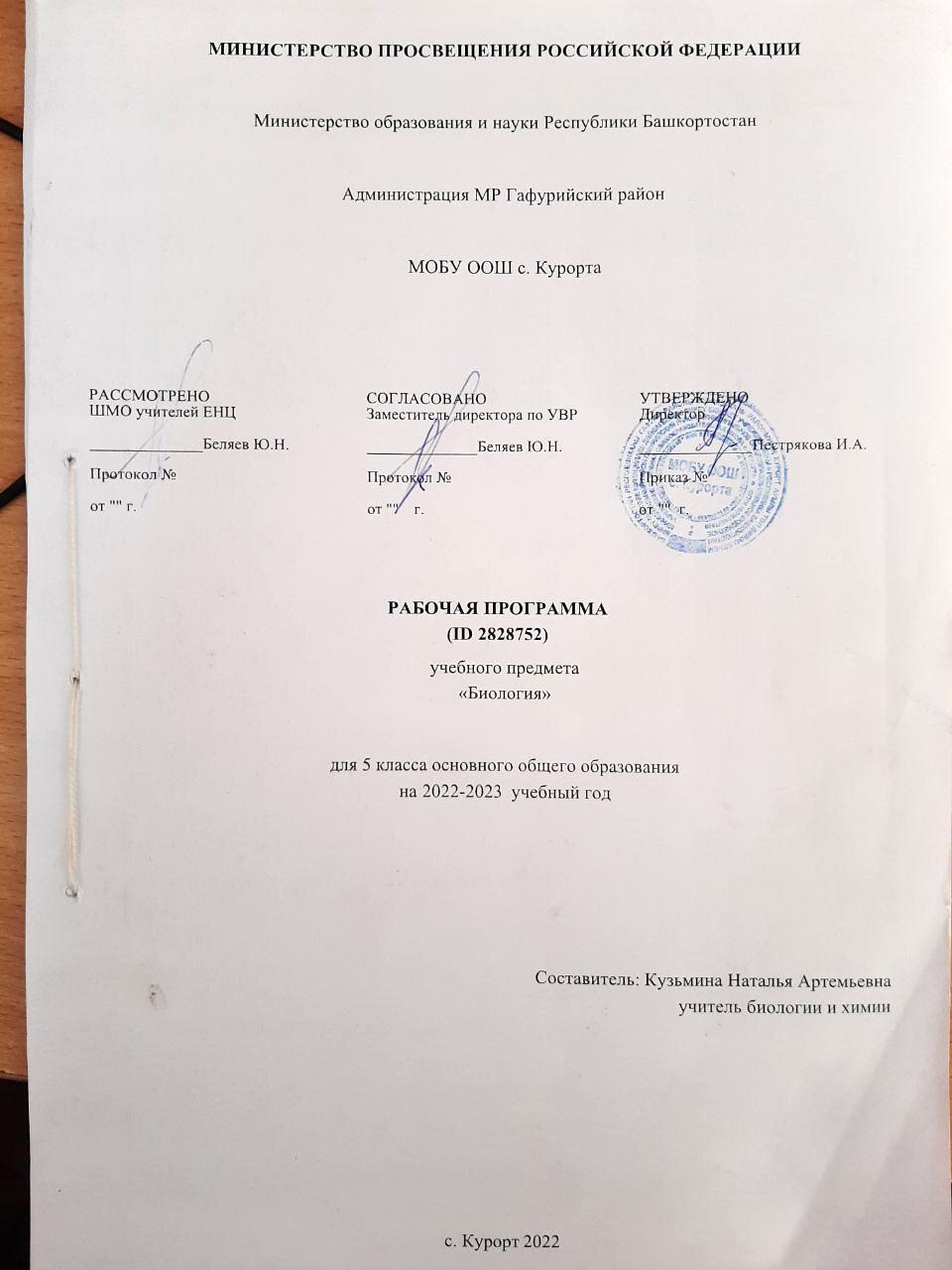 ПЛАНИРУЕМЫЕ РЕЗУЛЬТАТЫ ОСВОЕНИЯ ПРОГРАММЫ.Предметные результатыУчащиеся должны знать/понимать:признаки биологических объектов: живых организмов; генов и хромосом; клеток и организмов растений, животных, грибов и бактерий; популяций; экосистем и агроэкосистем; биосферы; растений, животных и грибов своего региона;сущность биологических процессов: обмен веществ и превращения энергии, питание, дыхание, выделение, транспорт веществ, рост, развитие, размножение, наследственность и изменчивость, регуляция жизнедеятельности организма, раздражимость, круговорот веществ и превращения энергии в экосистемах;особенности организма человека, его строения, жизнедеятельности, высшей нервной деятельности и поведения;изучать  биологические объекты и процессы: ставить биологические эксперименты, описывать и объяснять результаты опытов; наблюдать за ростом и развитием растений и животных, поведением животных, сезонными изменениями в природе; рассматривать на готовых микропрепаратах и описывать биологические объекты;распознавать и описывать: на таблицах основные части и органоиды клетки, органы и системы органов человека; на живых объектах и таблицах органы цветкового растения, органы и системы органов животных, растения разных отделов, животных отдельных типов и классов; наиболее распространенные растения и животных своей местности, культурные растения и домашних животных, съедобные и ядовитые грибы, опасные для человека растения и животные; выявлять изменчивость организмов, приспособления организмов к среде обитания, типы взаимодействия разных видов в экосистеме;сравнивать биологические объекты (клетки, ткани, органы и системы органов, организмы, представителей отдельных систематических групп) и делать выводы на основе сравнения;определять принадлежность биологических объектов к определенной систематической группе (классификация);Метапредметные результаты:Учащиеся должны уметь: — определять понятия, формируемые в процессе изучения темы;— классифицировать и самостоятельно выбирать критерии для классификации;— самостоятельно формулировать проблемы исследования и составлять поэтапную структуру будущего самостоятельного исследования; — при выполнении лабораторных и практических работ выбирать оптимальные способы действий в рамках предложенных условий и требований и соотносить свои действия с планируемыми результатами; — формулировать выводы;— устанавливать причинно-следственные связи между событиями, явлениями;— применять модели и схемы для решения учебных и познавательных задач;— владеть приемами смыслового чтения, составлять тезисы и план-конспекты по результатам чтения; организовывать учебное сотрудничество и совместную деятельность с учителем и сверстниками; использовать информационно-коммуникационные технологии при подготовке сообщений, мультимедийных презентаций;— демонстрировать экологическое мышление и применять его в повседневной жизни.Личностные результаты обучения Учащиеся должны:— испытывать чувство гордости за российскую биологическую науку;— осознавать, какие последствия для окружающей среды может иметь разрушительная деятельность человека и проявлять готовность к самостоятельным поступкам и действиям на благо природы;уметь реализовывать теоретические познания в повседневной жизни;— понимать значение обучения для повседневной жизни и осознанного выбора профессии;— признавать право каждого на собственное мнение;уметь отстаивать свою точку зрения; — критично относиться к своим поступкам, нести ответственность за их последствия.СОДЕРЖАНИЕ ПРОГРАММЫ.Биология. Бактерии. Грибы. Растения  5 класс (34 часа, 1 час в неделю)1.Введение (6 часов)Биология — наука о живой природе. Методы исследования в биологии. Царства бактерий, грибов, растений и животных. Отличительные признаки живого и неживого. Связь организмов со средой обитания. Взаимосвязь организмов в природе. Экологические факторы и их влияние на живые организмы. Влияние деятельности человека на природу, ее охрана.Лабораторные работы. 1.Фенологические наблюдения за сезонными изменениями в природе. Экскурсии. Многообразие живых организмов, осенние явления в жизни растений и животных.2. Клеточное строение организмов. (10 часов)Устройство увеличительных приборов (лупа, световой микроскоп). Клетка и ее строение: оболочка, цитоплазма, ядро, вакуоли, пластиды. Жизнедеятельность клетки: поступление веществ в клетку (дыхание, питание), рост, развитие и деление клетки. Понятие «ткань».Демонстрации Микропрепараты различных растительных тканей.Лабораторные работы.2.Устройство лупы и светового микроскопа. Правила работы с ними. 3.Изучение клеток растения с помощью лупы. 4.Приготовление препарата кожицы чешуи лука, рассматривание его под микроскопом. 5.Приготовление препаратов и рассматривание под микроскопом пластид в клетках листа элодеи, плодов томатов, рябины, шиповника. 6. Рассматривание под микроскопом готовых микропрепаратов различных растительных тканей.3. Царство Бактерии. (2 часов)Строение и жизнедеятельность бактерий. Размножение бактерий. Бактерии, их роль в природе и жизни человека. Разнообразие бактерий, их распространение в природе.4. Царство Грибы (5 часов)Общая характеристика грибов, их строение и жизнедеятельность. Шляпочные грибы. Съедобные и ядовитые грибы. Правила сбора съедобных грибов и их охрана. Профилактика отравления грибами. Дрожжи, плесневые грибы. Грибы-паразиты. Роль грибов в природе и жизни человека.Лабораторные работы. 7.Строение плодовых тел шляпочных грибов. 8. Строение плесневого гриба мукора. 9.Строение дрожжей.5. Царство Растения (9 часов)Растения. Ботаника — наука о растениях. Методы изучения растений. Общая характеристика растительного царства. Многообразие растений, их связь со средой обитания. Роль в биосфере. Охрана растений.Основные группы растений (водоросли, мхи, хвощи, плауны, папоротники, голосеменные, цветковые).Водоросли. Многообразие водорослей. Среда обитания водорослей. Строение одноклеточных и многоклеточных водорослей. Роль водорослей в природе и жизни человека, охрана водорослей.Лишайники, их строение, разнообразие, среда обитания. Значение в природе и жизни человека.Мхи. Многообразие мхов. Среда обитания. Строение мхов, их значение.Папоротники, хвощи, плауны, их строение, многообразие, среда обитания, роль в природе и жизни человека, охрана.Голосеменные, их строение и разнообразие. Среда обитания. Распространение голосеменных, значение в природе и жизни человека, их охрана.Цветковые растения, их строение и многообразие. Среда обитания. Значение цветковых в природе и жизни человека. Происхождение растений. Основные этапы развития растительного мира.Лабораторные работы.10.Строение зеленых водорослей. 11.Строение мха (на местных видах). 12.Строение спороносящего хвоща. 13.Строение спороносящего папоротника. 14.Строение хвои и шишек хвойных (на примере местных видов).6.Резерв – 2 часа.СОДЕРЖАНИЕ ПРОГРАММЫБиология. Многообразие покрытосеменных растений. 6 класс (34 часа, 1 час в неделю)1. Строение и многообразие покрытосеменных растений (14 часов)Строение семян однодольных и двудольных растений. Виды корней и типы корневых систем. Зоны (участки) корня. Видоизменения корней.Побег. Почки и их строение. Рост и развитие побега. Внешнее строение листа. Клеточное строение листа. Видоизменения листьев. Строение стебля. Многообразие стеблей. Видоизменения побегов. Цветок и его строение. Соцветия. Плоды и их классификация. Распространение плодов и семян.Лабораторные работы 1.Строение семян двудольных и однодольных растений. 2. Стержневая и мочковатая корневые системы. 3.Корневой чехлик и корневые волоски. 4.Строение почек. 5.Листья простые и сложные. 6.Строение кожицы листа. 7. Внутреннее строение ветки дерева. 8. Видоизмененные побеги (корневище, клубень, луковица). 9.Строение цветка. 10.Различные виды соцветий. 11.Классификация  плодов.Экскурсия №1. «Зимние явления в жизни растений. Курортная зона».2. Жизнь растений (10 часов)Основные процессы жизнедеятельности (питание, дыхание, обмен веществ, рост, развитие, размножение).Минеральное и воздушное питание растений. Фотосинтез. Дыхание растений. Испарение воды. Листопад. Передвижение воды и питательных веществ в растении. Прорастание семян. Способы размножения растений. Размножение споровых растений. Размножение голосеменных растений. Половое и бесполое (вегетативное) размножение покрытосеменных растений.Лабораторные работы. 12.Передвижение воды и минеральных веществ по древесине. 3. Классификация растений (6 часов)Основные систематические категории: вид, род, семейство, класс, отдел, царство. Знакомство с классификацией цветковых растений.Класс Двудольные растения. Морфологическая характеристика 3—4 семейств (с учетом местных условий).Класс Однодольные растения. Морфологическая характеристика злаков и лилейных.Важнейшие сельскохозяйственные растения, биологические основы их выращивания и народнохозяйственное значение. (Выбор объектов зависит от специализации растениеводства в каждой конкретной местности.)Лабораторные работы 13.Строение пшеницы.Экскурсия№2 «Ознакомление с выращиванием растений в защищенном грунте».4. Природные сообщества (4 часа)Взаимосвязь растений с другими организмами. Симбиоз. Паразитизм. Растительные сообщества и их типы.Развитие и смена растительных сообществ. Влияние деятельности человека на растительные сообщества и влияние природной среды на человека.Экскурсия№3 «Природное сообщество курортной зоны и влияние на него деятельности человека».СОДЕРЖАНИЕ ПРОГРАММЫ.Биология. Животные, 7 класс (34 часа, 1 час в неделю).1. Введение. Простейшие (2 часа) Общие сведения о животном мире. История развития зоологии. Методы изучения животных. Наука зоология и ее структура. Сходство и различия животных и растений. Систематика животных. Простейшие: многообразие, среда и места обитания; образ жизни и поведение; биологические и экологические особенности; значение в природе и жизни человека; колониальные организмы.Демонстрация. Живые инфузории. Микропрепараты простейших.Лабораторные и практические работы. 1.Знакомство с многообразием простейших вод.2. Многоклеточные животные. (16 часов)Беспозвоночные животные.Тип Губки: многообразие, среда обитания, образ жизни; биологические и экологические особенности; значение в природе и жизни человека.Тип Кишечнополостные: многообразие, среда обитания, образ жизни; биологические и экологические особенности; значение в природе и жизни человека; исчезающие, редкие и охраняемые виды.ДемонстрацияМикропрепарат пресноводной гидры. Образцы коралла. Влажный препарат медузы. Видеофильм.Типы Плоские, Круглые, Кольчатые черви: многообразие, среда и места обитания; образ жизни и поведение; биологические и экологические особенности; значение в природе и жизни человека.Лабораторные и практические работы.2.Знакомство с многообразием круглых червей.3.Внешнее строение дождевого червя.Тип Моллюски: многообразие, среда обитания, образ жизни и поведение; биологические и экологические особенности; значение в природе и жизни человека.Лабораторные и практические работы. 4.Многообразие моллюсков и их раковин.Тип Иглокожие: многообразие, среда обитания, образ жизни и поведение; биологические и экологические особенности; значение в природе и жизни человека.ДемонстрацияМорские звезды и другие иглокожие. Видеофильм.Тип Членистоногие. Класс Ракообразные: многообразие; среда обитания, образ жизни и поведение; биологические и экологические особенности; значение в природе и жизни человека.Класс Паукообразные: многообразие, среда обитания, образ жизни и поведение; биологические и экологические особенности; значение в природе и жизни человека.Класс Насекомые: многообразие, среда обитания, образ жизни и поведение; биологические и экологические особенности; значение в природе и жизни человека.Лабораторные и практические работы. 5.Знакомство с разнообразием ракообразных Тип Хордовые. Класс Ланцетники. Позвоночные животные. Надкласс Рыбы: многообразие (круглоротые, хрящевые, костные); среда обитания, образ жизни, поведение; биологические и экологические особенности; значение в природе и жизни человека; исчезающие, редкие и охраняемые виды.Лабораторные и практические работы6.Наблюдение за внешним строением и передвижением рыб.Класс Земноводные: многообразие; среда обитания, образ жизни и поведение; биологические и экологические особенности; значение в природе и жизни человека; исчезающие, редкие и охраняемые виды.Класс Пресмыкающиеся: многообразие; среда обитания, образ жизни и поведение; биологические и экологические особенности; значение в природе и жизни человека; исчезающие, редкие и охраняемые виды.Класс Птицы: многообразие; среда обитания, образ жизни и поведение; биологические и экологические особенности; значение в природе и жизни человека; исчезающие, редкие и охраняемые виды.Лабораторные и практические работы  7. Изучение внешнего строения птиц.Класс Млекопитающие: важнейшие представители отрядов; среда обитания, образ жизни и поведение; биологические и экологические особенности; значение в природе и жизни человека; исчезающие, редкие и охраняемые виды.3. Эволюция строения. Взаимосвязь строения и функций органов и их систем у животных (8часов)Покровы тела. Опорно-двигательная система и способы передвижения. Полости тела. Органы дыхания и газообмен. Органы пищеварения. Обмен веществ и превращение энергии. Кровеносная система. Кровь. Органы выделения. Органы чувств, нервная система, инстинкт, рефлекс. Регуляция деятельности организма. Продление рода. Органы размножения. Способы размножения животных. Оплодотворение. Развитие животных с превращением и без. Периодизация и продолжительность жизни животныхДемонстрация Влажные препараты, скелеты, модели и муляжи.Лабораторные и практические работы   8.Изучение особенностей различных покровов тела. 9.Способы передвижения и полости тела животных4. Развитие и закономерности размещения животных на Земле (2 часа)Доказательства эволюции: сравнительно-анатомические, эмбриологические, палеонтологические. Ч. Дарвин о причинах эволюции животного мира. Усложнение строения животных и разнообразие видов как результат эволюции.Ареалы обитания. Миграции. Закономерности размещения животных.Демонстрация Палеонтологические доказательства эволюции.5. Биоценозы (2 часа)Естественные и искусственные биоценозы (водоем, луг, степь, тундра, лес, населенный пункт). Факторы среды и их влияние на биоценозы. Цепи питания, поток энергии. Взаимосвязь компонентов биоценоза и их приспособленность друг к другу.Фенологические наблюдения за весенними явлениями в жизни животных.6. Животный мир и хозяйственная деятельность человека (4 часа)Влияние деятельности человека на животных. Промысел животных.Одомашнивание. Разведение, основы содержания и селекции сельскохозяйственных животных.Охрана животного мира: законы, система мониторинга, охраняемые территории. Красная книга. Рациональное использование животных.СОДЕРЖАНИЕ ПРОГРАММЫБиология. Человек. 8 класс (68 часов, 2 часа в неделю)1. Введение. Науки, изучающие организм человека (2 часа)Науки, изучающие организм человека: анатомия, физиология, психология и гигиена. Их становление и методы исследования.2. Происхождение человека (3 часа)Место человека в систематике. Доказательства животного происхождения человека. Основные этапы эволюции человека. Влияние биологических и социальных факторов на эволюцию человека. Человеческие расы. Человек как вид.Демонстрация Модель «Происхождение человека». Модели остатков древней культуры человека.3. Строение организма (4 часа)Общий обзор организма Уровни организации. Структура тела. Органы и системы органов. Клеточное строение организма. Ткани. Внешняя и внутренняя среда организма. Строение и функции клетки. Роль ядра в передаче наследственных свойств организма. Органоиды клетки. Деление. Жизненные процессы клетки: обмен веществ, биосинтез и биологическое окисление, их значение. Роль ферментов в обмене веществ. Рост и развитие клетки. Состояния физиологического покоя и возбуждения.Ткани. Образование тканей. Эпителиальные, соединительные, мышечные, нервная ткани. Строение и функция нейрона. Синапс.Демонстрация Разложение пероксида водорода ферментом каталазой.4. Нервная система (5 часов)Значение нервной системы. Мозг и психика. Строение нервной системы: спинной и головной мозг — центральная нервная система, нервы и нервные узлы — периферическая. Строение и функции спинного мозга. Строение головного мозга. Функции продолговатого, среднего мозга, моста и мозжечка. Передний мозг. Функции промежуточного мозга и коры больших полушарий. Старая и новая кора больших полушарий головного мозга. Аналитико-синтетическая и замыкательная функции коры больших полушарий головного мозга. Доли больших полушарий и сенсорные зоны коры.Соматический и вегетативный отделы нервной системы. Симпатический и парасимпатический подотделы вегетативной нервной системы, их взаимодействие.Демонстрация Модель головного мозга человека.Лабораторные и практические работы1.Пальценосовая проба и особенности движений, связанных с функциями мозжечка. 5. Опорно-двигательная система (7 часов)Скелет и мышцы, их функции. Химический состав костей, их макро- и микростроение, типы костей. Скелет человека, его приспособление к прямо-хождению, трудовой деятельности. Изменения, связанные с развитием мозга и речи. Типы соединений костей: неподвижные, полуподвижные, подвижные (суставы).Строение мышц и сухожилий. Обзор мышц человеческого тела. Мышцы-антагонисты и синергисты. Работа скелетных мышц и их регуляция. Понятие о двигательной единице. Изменение мышцы при тренировке. Последствия гиподинамии. Энергетика мышечного сокращения. Динамическая и статическая работа.Нарушения осанки и развитие плоскостопия: причины, выявление, предупреждение и исправление.Первая помощь при ушибах, переломах костей и вывихах суставов.ДемонстрацияСкелет и муляжи торса человека, черепа, костей конечностей, позвонков. Распилы костей. Приемы оказания первой помощи при травмах.Лабораторные и практические работы 2.Микроскопическое строение кости. 3.Мышцы человеческого тела (выполняется либо в классе, либо дома). 4.Утомление при статической и динамической работе. 5.Осанка и плоскостопие (выполняется дома). 6. Внутренняя среда организма (3 часа)Компоненты внутренней среды: кровь, тканевая жидкость, лимфа. Их взаимодействие. Гомеостаз. Состав крови: плазма и форменные элементы (тромбоциты, эритроциты, лейкоциты). Функции клеток крови. Свертывание крови. Роль кальция и витамина К в свертывании крови. Анализ крови. Малокровие. Кроветворение.Борьба организма с инфекцией. Иммунитет. Защитные барьеры организма. Л. Пастер и И. И. Мечников. Антигены и антитела. Специфический и неспецифический иммунитет. Клеточный и гуморальный иммунитет. Иммунная система. Роль лимфоцитов в иммунной защите. Фагоцитоз. Воспаление. Инфекционные и паразитарные болезни. Ворота инфекции. Возбудители и переносчики болезни. Бацилло- и вирусоносители. Течение инфекционных болезней. Профилактика. Иммунология на службе здоровья: вакцины и лечебные сыворотки. Естественный и искусственный иммунитет. Активный и пассивный иммунитет. Тканевая совместимость. Переливание крови. Группы крови. Резус-фактор. Пересадка органов и тканей.7. Кровеносная и лимфатическая системы организма(6 часов)Органы кровеносной и лимфатической систем, их роль в организме. Строение кровеносных и лимфатических сосудов. Круги кровообращения. Строение и работа сердца. Автоматизм сердца. Движение крови по сосудам. Регуляция кровоснабжения органов. Артериальное давление крови, пульс. Гигиена сердечно-сосудистой системы. Доврачебная помощь при заболевании сердца и сосудов. Первая помощь при кровотечениях.Демонстрация  Модели сердца и торса человека. Приемы измерения артериального давления по методу Короткова. Приемы остановки кровотечений.Лабораторные и практические работы6.Изучение особенностей кровообращения. 7.Измерение скорости кровотока в сосудах ногтевого ложа. 8.Опыты, выявляющие природу пульса. 9.Функциональная проба: реакция сердечно-сосудистой системы на дозированную нагрузку.8. Дыхание (5 часов)Значение дыхания. Строение и функции органов дыхания. Голосообразование. Инфекционные и органические заболевания дыхательных путей, миндалин и околоносовых пазух, профилактика, доврачебная помощь. Газообмен в легких и тканях. Механизмы вдоха и выдоха. Нервная и гуморальная регуляция дыхания. Охрана воздушной среды. Функциональные возможности дыхательной системы как показатель здоровья. Жизненная емкость легких.Выявление и предупреждение болезней органов дыхания. Флюорография. Туберкулез и рак легких. Первая помощь утопающему, при удушении и заваливании землей, электротравме. Клиническая и биологическая смерть. Искусственное дыхание и непрямой массаж сердца. Реанимация. Влияние курения и других вредных привычек на организм.ДемонстрацияМодель гортани. Модель, поясняющая механизм вдоха и выдоха. Приемы определения проходимости носовых ходов у маленьких детей. Роль резонаторов, усиливающих звук. Опыт по обнаружению углекислого газа в выдыхаемом воздухе. Измерение жизненной емкости легких. Приемы искусственного дыхания.Лабораторные и практические работы10.Измерение обхвата грудной клетки в состоянии вдоха и выдоха. 9. Пищеварение (6 часов)Пищевые продукты и питательные вещества, их роль в обмене веществ. Значение пищеварения. Строение и функции пищеварительной системы: пищеварительный канал, пищеварительные железы. Пищеварение в различных отделах пищеварительного тракта. Регуляция деятельности пищеварительной системы. Заболевания органов пищеварения, их профилактика. Гигиена органов пищеварения. Предупреждение желудочно-кишечных инфекций и гельминтозов. Доврачебная помощь при пищевых отравлениях.Демонстрация Торс человека. Лабораторные и практические работы11.Действие ферментов слюны на крахмал. 10. Обмен веществ и энергии (4 часа)Обмен веществ и энергии — основное свойство всех живых существ. Пластический и энергетический обмен. Обмен белков, жиров, углеводов, воды и минеральных солей. Заменимые и незаменимые аминокислоты, микро- и макроэлементы. Роль ферментов в обмене веществ. Витамины. Энергозатраты человека и пищевой рацион. Нормы и режим питания. Основной и общий обмен. Энергетическая емкость пищи.Лабораторные и практические работы12.Установление зависимости между нагрузкой и уровнем энергетического обмена по результатам функциональной пробы с задержкой дыхания до и после нагрузки. 11. Покровные органы. Терморегуляция. Выделение (4 часа)Наружные покровы тела человека. Строение и функции кожи. Ногти и волосы. Роль кожи в обменных процессах. Рецепторы кожи. Участие в теплорегуляции. Уход за кожей, ногтями и волосами в зависимости от типа кожи. Гигиена одежды и обуви. Причины кожных заболеваний. Грибковые и паразитарные болезни, их профилактика и лечение у дерматолога. Травмы: ожоги, обморожения. Терморегуляция организма. Закаливание. Доврачебная помощь при общем охлаждении организма. Первая помощь при тепловом и солнечном ударе.Демонстрация  Рельефная таблица «Строение кожи». Модель почки. Рельефная таблица «Органы выделения».12. Анализаторы (5 часов)Анализаторы и органы чувств. Значение анализаторов. Достоверность получаемой информации. Иллюзии и их коррекция. Зрительный анализатор. Положение и строение глаз. Ход лучей через прозрачную среду глаза. Строение и функции сетчатки. Корковая часть зрительного анализатора. Бинокулярное зрение. Гигиена зрения. Предупреждение глазных болезней, травм глаза. Предупреждение близорукости и дальнозоркости. Коррекция зрения. Слуховой анализатор. Значение слуха. Строение и функции наружного, среднего и внутреннего уха. Рецепторы слуха. Корковая часть слухового анализатора. Гигиена органов слуха. Причины тугоухости и глухоты, их предупреждение.Органы равновесия, кожно-мышечной чувствительности, обоняния и вкуса и их анализаторы. Взаимодействие анализаторов.Демонстрация Модели глаза и уха. Опыты, выявляющие функции радужной оболочки, хрусталика, палочек и колбочек. Лабораторные и практические работы 13.Иллюзия, связанная с бинокулярным зрением.13. Высшая нервная деятельность. Поведение. Психика(5 часов)Вклад отечественных ученых в разработку учения о высшей нервной деятельности. И. М. Сеченов и И. П. Павлов. Открытие центрального торможения. Безусловные и условные рефлексы. Безусловное и условное торможение. Закон взаимной индукции возбуждения-торможения. Учение А. А. Ухтомского о доминанте.Врожденные программы поведения: безусловные рефлексы, инстинкты, запечатление. Приобретенные программы поведения: условные рефлексы, рассудочная деятельность, динамический стереотип.Биологические ритмы. Сон и бодрствование. Стадии сна. Сновидения. Особенности высшей нервной деятельности человека: речь и сознание, трудовая деятельность. Потребности людей и животных. Речь как средство общения и как средство организации своего поведения. Внешняя и внутренняя речь. Роль речи в развитии высших психических функций. Осознанные действия и интуиция. Познавательные процессы: ощущение, восприятие, представления, память, воображение, мышление.Волевые действия, побудительная и тормозная функции воли. Внушаемость и негативизм. Эмоции: эмоциональные реакции, эмоциональные состояния и эмоциональные отношения (чувства). Внимание. Физиологические основы внимания, его виды и основные свойства. Причины рассеянности. Воспитание внимания, памяти, воли. Развитие наблюдательности и мышления.ДемонстрацияБезусловные и условные рефлексы человека (по методу речевого подкрепления). Двойственные изображения. Иллюзии установки. Выполнение тестов на наблюдательность и внимание, логическую и механическую память, консерватизм мышления и пр. Лабораторные и практические работы14.Выработка навыка зеркального письма как пример разрушения старого и выработки нового динамического стереотипа. 15.Изменение числа колебаний образа усеченной пирамиды при непроизвольном, произвольном внимании и при активной работе с объектом.14. Железы внутренней секреции (эндокринная система) (3 часа)Железы внешней, внутренней и смешанной секреции. Свойства гормонов. Взаимодействие нервной и гуморальной регуляции. Промежуточный мозг и органы эндокринной системы. Гормоны гипофиза и щитовидной железы, их влияние на рост и развитие, обмен веществ. Гормоны половых желез, надпочечников и поджелудочной железы. Причины сахарного диабета.Демонстрация. Модель черепа с откидной крышкой для показа местоположения гипофиза. Модель гортани с щитовидной железой. Модель почек с надпочечниками.15. Индивидуальное развитие организма (5 часов)Жизненные циклы организмов. Бесполое и половое размножение. Преимущества полового размножения. Мужская и женская половые системы. Сперматозоиды и яйцеклетки. Роль половых хромосом в определении пола будущего ребенка. Менструации и поллюции. Образование и развитие зародыша: овуляция, оплодотворение яйцеклетки, укрепление зародыша в матке. Развитие зародыша и плода. Беременность и роды. Биогенетический закон Геккеля—Мюллера и причины отступления от него. Влияние наркогенных веществ (табака, алкоголя, наркотиков) на развитие и здоровье человека.Наследственные и врожденные заболевания. Заболевания, передающиеся половым путем: СПИД, сифилис и др.; их профилактика.Развитие ребенка после рождения. Новорожденный и грудной ребенок, уход за ним. Половое созревание. Биологическая и социальная зрелость. Вред ранних половых контактов и абортов.Индивид и личность. Темперамент и характер. Самопознание, общественный образ жизни, межличностные отношения. Стадии вхождения личности в группу. Интересы, склонности, способности. Выбор жизненного пути.Демонстрация. Тесты, определяющие тип темперамента.16.Резерв времени — 1 час.СОДЕРЖАНИЕ ПРОГРАММЫБиология, 9 класс (66 часов, 2 часа в неделю)1.Введение. Биология в системе наук. (3 часа)Биология как наука. Место биологии в системе наук. Значение биологии для понимания научной картины мира. Методы биологических исследований. Понятие «жизнь». Современные научные представления о сущности жизни. Значение биологической науки в деятельности человека.
Демонстрации: портреты ученых-биологов; схема «Связь биологии с другими науками».2. Основы цитологии – науки о клетке (10 часов)Предмет, задачи и методы исследования цитологии как науки. История открытия и изучения клетки. Основные положения клеточной теории. Значение цитологических исследований для развития биологии и других биологических наук, медицины, сельского хозяйства.Клетка как структурная и функциональная единица живого. Химический состав клетки. Основные компоненты клетки. Строение мембран и ядра, их функции. Цитоплазма и основные органоиды. Их функции в клетке.Особенности строения клеток бактерий, грибов, животных и растений. Вирусы.Обмен веществ и превращения энергия в клетке. Способы получения органических веществ: автотрофы и гетеротрофы. Фотосинтез, его космическая роль в биосфере.Биосинтез белков. Понятие о гене. ДНК - источник генетической информации. Генетический код. Матричный принцип биосинтеза белков. Образование РНК по матрице ДНК. Регуляция биосинтеза.Понятие о гомеостазе, регуляция процессов превращения веществ и энергии в клетке.Демонстрации: микропрепараты клеток растений и животных; модель клетки; опыты, иллюстрирующие процесс фотосинтеза; модели РНК и ДНК, различных молекул и вирусных частиц; схема путей метаболизма в клетке; модель-аппликация «Синтез белка».Лабораторные работы: 1.Строение эукариотических клеток у растений, животных, грибов и прокариотических клеток у бактерий.3. Размножение и индивидуальное развитие (онтогенез) организмов. (5 часов)Самовоспроизведение - всеобщее свойство живого. Формы размножения организмов. Бесполое размножение и его типы. Митоз как основа бесполого размножения и роста многоклеточных организмов, его биологическое значение.Половое размножение. Мейоз, его биологическое значение. Биологическое значение оплодотворения.Понятие индивидуального развития (онтогенеза) у растительных и животных организмов. Деление, рост, дифференциация клеток, органогенез, размножение, старение, смерть особей. Влияние факторов внешней среды на развитие зародыша. Уровни приспособления организма к изменяющимся условиям.Демонстрации: таблицы, иллюстрирующие виды бесполого и полового размножения, эмбрионального и постэмбрионального развития высших растений, сходство зародышей позвоночных животных; схемы митоза и мейоза.4. Основы генетики. (10 часов)Генетика как отрасль биологической науки. История развития генетики. Закономерности наследования признаков живых организмов. Работы Г. Менделя. Методы исследования наследственности. Гибридологический метод изучения наследственности. Моногибридное скрещивание. Закон доминирования. Закон расщепления. Полное и неполное доминирование. Закон чистоты гамет и его цитологическое обоснование. Фенотип и генотип. Генетическое определение пола. Генетическая структура половых хромосом. Наследование признаков, сцепленных с полом. Хромосомная теория наследственности. Генотип как целостная система.Основные формы изменчивости. Генотипическая изменчивость. Мутации. Причины и частота мутаций, мутагенные факторы. Эволюционная роль мутаций. Комбинативная изменчивость. Возникновение различных комбинаций генов и их роль в создании генетического разнообразия в пределах вида. Эволюционное значение комбинативной изменчивости. Фенотипическая, или модификационная, изменчивость. Роль условий внешней среды в развитии и проявлении признаков и свойств.Демонстрации: модели-аппликации, иллюстрирующие законы наследственности, перекрест хромосом; результаты опытов, показывающих влияние условий среды на изменчивость организмов; гербарные материалы, коллекции, муляжи гибридных, полиплоидных растений.Лабораторные работы: 2.Изучение изменчивости у растений и животных.Практическая работа: 1.Решение генетических задач.5. Генетика человека.(3 часа)Методы изучения наследственности человека. Генетическое разнообразие человека. Генетические основы здоровья. Влияние среды на генетическое здоровье человека. Генетические болезни. Генотип и здоровье человека.Демонстрации: хромосомные аномалии человека и их фенотипические проявления.Лабораторная работа: 3.Составление родословных.6. Основы селекции и биотехнологии.(4 часа)Задачи и методы селекции. Генетика как научная основа селекции организмов. Достижения мировой и отечественной селекции.Демонстрации: растения, гербарные экземпляры, муляжи, таблицы, фотографии, иллюстрирующие результаты селекционной работы; портреты селекционеров.7.  Эволюционное учение (8 часов)Учение об эволюции органического мира. Ч. Дарвин - основоположник учения об эволюции. Движущие силы и результаты эволюции. Усложнение растений и животных в процессе эволюции. Биологическое разнообразие как основа устойчивости биосферы, результат эволюции. Сущность эволюционного подхода к изучению живых организмов.Вид. Критерии вида. Видообразование. Понятие микроэволюции. Популяционная структура вида. Популяция как элементарная эволюционная единица. Факторы эволюции и их характеристика.Движущие силы и результаты эволюции.Естественный отбор - движущая и направляющая сила эволюции. Борьба за существование как основа естественного отбора. Роль естественного отбора в формировании новых свойств, признаков и новых видов.Возникновение адаптаций и их относительный характер. Взаимоприспособленность видов как результат действия естественного отбора.Значение знаний о микроэволюции для управления природными популяциями, решения проблем охраны природы и рационального природопользования.Понятие о макроэволюции. Соотнесение микро- и макроэволюции. Усложнение растений и животных в процессе эволюции. Биологическое разнообразие как основа устойчивости биосферы, результат эволюции.Демонстрации: живые растения и животные; гербарные экземпляры и коллекции животных, показывающие индивидуальную изменчивость и разнообразие сортов культурных растений и пород домашних животных, а также результаты приспособленности организмов к среде обитания и результаты видообразования; схемы, иллюстрирующие процессы видообразования и соотношение путей прогрессивной биологической эволюции.Лабораторная работа: 4.Изучение приспособленности организмов к среде обитания.8. Возникновение и развитие жизни на Земле.  (5  часов)Взгляды, гипотезы и теории о происхождении жизни. Органический мир как результат эволюции. История развития органического мира.Демонстрации: окаменелости, отпечатки растений и животных в древних породах; репродукции картин, отражающих флору и фауну различных эр и периодов.9. Взаимосвязи организмов и окружающей среды. (15часов)Окружающая среда - источник веществ, энергии и информации. Экология, как наука. Влияние экологических факторов на организмы. Приспособления организмов к различным экологическим факторам. Популяция. Типы взаимодействия популяций разных видов (конкуренция, хищничество, симбиоз, паразитизм).Экосистемная организация живой природы. Экосистемы. Роль производителей, потребителей и разрушителей органических веществ в экосистемах и круговороте веществ в природе. Пищевые связи в экосистеме. Особенности агроэкосистем.Биосфера - глобальная экосистема. В.И. Вернадский - основоположник учения о биосфере. Роль человека в биосфере. Экологические проблемы, их влияние на жизнь человека. Последствия деятельности человека в экосистемах, влияние его поступков на живые организмы и экосистемы.Демонстрации: таблицы, иллюстрирующие структуру биосферы; схема круговорота веществ и превращения энергии в биосфере; схема влияния хозяйственной деятельности человека на природу; модель-аппликация «Биосфера и человек»; карты заповедников России.Лабораторные работы: 5.Строение растений в связи с условиями жизни. 6.Описание экологической ниши организма.Практическая работа: 2.Выявление приспособлений организмов к среде обитания (на конкретных примерах), типов взаимодействия популяций разных видов в конкретной экосистеме. 3.Выделение пищевых цепей в искусственной экосистеме на примере аквариума.Экскурсия: Сезонные изменения в живой природе.10. Обобщение знаний по биологии за курс основной школы.Подготовка к основному государственному экзамену (ОГЭ)  (5 часов)Решение заданий разных вариантов демо-версии. Решение тематических вопросов.  Тематическое планирование учебного материала по биологии в 5 классе.Тематическое планирование учебного материала по биологии в 6 классе.Тематическое планирование учебного материала по биологии в 7 классе.Тематическое планирование учебного материала по биологии в 8 классе.Тематическое планирование учебного материала по биологии в 9 классе.Муниципальное  общеобразовательное бюджетное учреждениеосновная общеобразовательная школа с. Курорта муниципального района Гафурийский районРеспублики БашкортостанРабочая программа курса «БИОЛОГИЯ», 5 класс.Срок освоения – 1 год.2019г.Планируемые результаты освоение учебного предметаИзучение биологии в основной школе обусловливает достижение следующих личностных результатов: 1)воспитание российской гражданской идентичности: патриотизма, любви и уважения к Отечеству, чувства гордости за свою Родину; осознание своей этнической принадлежности; знание языка, культуры своего народа, своего края, основ культурного наследия народов России и человечества; усвоение гуманистических, демократических и традиционных ценностей многонационального российского общества; воспитание чувства ответственности и долга перед Родиной;2) формирование ответственного отношения к учению, готовности и способности обучающихся к саморазвитию и самообразованию на основе мотивации к обучению и познанию, осознанному выбору и построению дальнейшей индивидуальной траектории образования на базе ориентации в мире профессий и профессиональных предпочтений, с учётом устойчивых познавательных интересов; 3) формирование целостного мировоззрения, соответствующего современному уровню развития науки и общественной практики, учитывающего социальное, культурное, языковое, духовное многообразие современного мира; 4) формирование осознанного, уважительного и доброжелательного отношения к другому человеку, его мнению, мировоззрению, культуре, языку, вере, гражданской позиции, к истории, культуре, религии, традициям, языкам, ценностям народов России и народов мира; готовности и способности вести диалог с другими людьми и достигать в нём взаимопонимания; 5) освоение социальных норм, правил поведения, ролей и форм социальной жизни в группах и сообществах, включая взрослые и социальные сообщества; участие в школьном самоуправлении и общественной жизни в пределах возрастных компетенций с учётом региональных, этнокультурных, социальных и экономических особенностей; 6) развитие сознания и компетентности в решении моральных проблем на основе личностного выбора; формирование нравственных чувств и нравственного поведения, осознанного и ответственного отношения к собственным поступкам; 7) формирование коммуникативной компетентности в общении и сотрудничестве со сверстниками, старшими и младшими в процессе образовательной, общественно полезной, учебно-исследовательской, творческой и других видов деятельности; 8) формирование понимания ценности здорового и безопасного образа жизни; усвоение правил индивидуального и коллективного безопасного поведения в чрезвычайных ситуациях, угрожающих жизни и здоровью людей, правил поведения на транспорте и на дорогах; 9) формирование экологической культуры на основе признания ценности жизни во всех её проявлениях и необходимости ответственного, бережного отношения к окружающей среде; 10) осознание значения семьи в жизни человека и общества; принятие ценности семейной жизни; уважительное и заботливое отношение к членам своей семьи; 11) развитие эстетического сознания через освоение художественного наследия народов России и мира, творческой деятельности эстетического характера.Метапредметные результаты освоения биологии в основной школе должны отражать: 1) умение самостоятельно определять цели своего обучения, ставить и формулировать для себя новые задачи в учёбе и познавательной деятельности, развивать мотивы и интересы своей познавательной деятельности; 2) умение самостоятельно планировать пути достижения целей, в том числе альтернативные, осознанно выбирать наиболее эффективные способы решения учебных и познавательных задач; 3) умение соотносить свои действия с планируемыми результатами, осуществлять контроль своей деятельности в процессе достижения результата, определять способы действий в рамках предложенных условий и требований, корректировать свои действия в соответствии с изменяющейся ситуацией; 4) умение оценивать правильность выполнения учебной задачи, собственные возможности её решения; 5) владение основами самоконтроля, самооценки, принятия решений и осуществления осознанного выбора в учебной и познавательной деятельности; 6) умение определять понятия, создавать обобщения, устанавливать аналогии, классифицировать, самостоятельно выбирать основания и критерии для классификации, устанавливать причинно-следственные связи, строить логическое рассуждение, умозаключение (индуктивное, дедуктивное и по аналогии) и делать выводы; 7) умение создавать, применять и преобразовывать знаки и символы, модели и схемы для решения учебных и познавательных задач; 8) смысловое чтение; 9) умение организовывать учебное сотрудничество и совместную деятельность с учителем и сверстниками, работать индивидуально и в группе: находить общее решение и разрешать конфликты на основе согласования позиций и учёта интересов, формулировать, аргументировать и отстаивать своё мнение; 10) умение осознанно использовать речевые средства в соответствии с задачей коммуникации для выражения своих чувств, мыслей и потребностей, планирования и регуляции своей деятельности; владение устной и письменной речью, монологической контекстной речью; 11) формирование и развитие компетентности в области использования информационно-коммуникационных технологий (далее ИКТкомпетенции); развитие мотивации к овладению культурой активного пользования словарями и другими поисковыми системами; 12) формирование и развитие экологического мышления, умение применять его в познавательной, коммуникативной, социальной практике и профессиональной ориентации.Предметными результатами освоения выпускниками основной школы программы по биологии являются: 1) формирование системы научных знаний о живой природе и закономерностях её развития, исторически быстром сокращении биологического разнообразия в биосфере в результате деятельности человека для создания естественно-научной картины мира; 2) формирование первоначальных систематизированных представлений о биологических объектах, процессах, явлениях, закономерностях, об основных биологических теориях, экосистемной организации жизни, о взаимосвязи живого и неживого в биосфере, наследственности и изменчивости; овладение понятийным аппаратом биологии; 3) приобретение опыта использования методов биологической науки и проведения несложных биологических экспериментов для изучения живых организмов и человека, проведение экологического мониторинга в окружающей среде; 4) формирование основ экологической грамотности: способности оценивать последствия деятельности человека в природе, влияние факторов риска на здоровье человека, выбирать целевые и смысловые установки в своих действиях и поступках по отношению к живой природе, здоровью своему и окружающих; осознание необходимости действий по сохранению биоразнообразия и природных местообитаний видов растений и животных; 5) формирование представлений о значении биологических наук в решении проблем рационального природопользования, защиты здоровья людей в условиях быстрого изменения экологического качества окружающей среды; 6) освоение приёмов оказания первой помощи, рациональной организации труда и отдыха, выращивания и размножения культурных растений и домашних животных, ухода за ними.Обучающийся научится: выделять существенные признаки биологических объектов (вида, экосистемы, биосферы) и процессов, характерных для сообществ живых организмов; аргументировать необходимость защиты окружающей среды, приводить доказательства;аргументировать зависимость здоровья человека от состояния окружающей среды, приводить доказательства; осуществлять классификацию биологических объектов на основе определения их принадлежности к определённой систематической группе;раскрывать роль биологии в практической деятельности людей; роль биологических объектов в природе и жизни человека; значение биологического разнообразия для сохранения биосферы;объяснять общность происхождения и эволюции организмов на основе сопоставления особенностей их строения и функционирования;объяснять механизмы наследственности и изменчивости, возникновения приспособленности, процесс видообразования; различать по внешнему виду, схемам и описаниям реальные биологические объекты или их изображения, выявляя отличительные признаки биологических объектов; сравнивать биологические объекты, процессы; делать выводы и умозаключения на основе сравнения; устанавливать взаимосвязи между особенностями строения и функциями органов и систем органов; использовать методы биологической науки: наблюдать и описывать биологические объекты и процессы; ставить биологические эксперименты и объяснять их результаты;знать и аргументировать основные правила поведения в природе; анализировать и оценивать последствия деятельности человека в природе;описывать и использовать приёмы выращивания и размножения культурных растений и домашних животных, ухода за ними в агроценозах; находить в учебной, научно-популярной литературе, интернет - ресурсах информацию о живой природе, оформлять её в виде письменных сообщений, докладов, рефератов;знать и соблюдать правила работы в кабинете биологии.Обучающийся научиться: понимать экологические проблемы, возникающие в условиях нерационального природопользования, и пути решения этих проблем; анализировать и оценивать целевые и смысловые установки в своих действиях и поступках по отношению к здоровью своему и окружающих, последствия влияния факторов риска на здоровье человека;находить информацию по вопросам общей биологии в научно-популярной литературе, специализированных биологических словарях, справочниках, интернет - ресурсах, анализировать и оценивать её, переводить из одной формы в другую;ориентироваться в системе моральных норм и ценностей по отношению к объектам живой природы, собственному здоровью и здоровью других людей (признание высокой ценности жизни во всех её проявлениях, экологическое сознание, эмоционально-ценностное отношение к объектам живой природы);создавать собственные письменные и устные сообщения о современных проблемах в области биологии и охраны окружающей среды на основе нескольких источников информации, сопровождать выступление презентацией, учитывая особенности аудитории сверстников;работать в группе сверстников при решении познавательных задач, связанных с теоретическими и практическими проблемами в области молекулярной биологии, генетики, экологии, биотехнологии, медицины и охраны окружающей среды, планировать совместную деятельность, учитывать мнение окружающих и адекватно оценивать собственный вклад в деятельность группы.Виды деятельности учащихся, направленные на достижение результата: Определять значение биологических знаний в современной жизни. Оценивать роль биологической науки в жизни общества.Определять методы биологических исследованийСоблюдать правила работы с лабораторным оборудованием, правила работы в кабинете биологии;Систематизировать знания о многообразии живых организмов. Выделять существенные признаки отличия живого от неживогоУстанавливать взаимосвязь между средой обитания и приспособленностью организмов к жизни в этой среде. Соблюдать правила поведения в окружающей средеНаучиться работать с лупой и микроскопом, знать устройство микроскопа. Соблюдать правила работы с микроскопомОбъяснять роль минеральных веществ и воды, входящих в состав клетки.Различать органические и неорганические вещества, входящие в состав клетки. Ставить биологические эксперименты по изучению химического состава клетки. Соблюдать правила работы с лабораторным оборудованиемВыделять существенные признаки строения клетки. Различать на таблицах и микропрепаратах части и органоиды клетки.Сравнивать строение клеток разных организмов. Сформировать представление о единстве живогоНаучиться готовить микропрепараты.Наблюдать части и органоиды клетки под микроскопом, описывать и схематически изображать их.Научиться работать с микроскопом, знать его устройство.	Организация проектной и учебно-исследовательской деятельности учащихся. В ходе выполнения проектов по биологии школьники учатся самостоятельно приобретать знания, получают опыт познавательной учебной деятельности. Проект: «Многообразие живой природы. Охрана природы». СОДЕРЖАНИЕ УЧЕБНОГО ПРЕДМЕТА «БИОЛОГИЯ»	Живые организмы	Введение. Биология как наука(5ч)Методы изучения живых организмов. Роль биологии в познании окружающего мира и практической деятельности людей. Соблюдение правил поведения в окружающей среде. Бережное отношение к природе. Охрана биологических объектов. Правила работы в кабинете биологии, с биологическими приборами и инструментами.Свойства живых организмов (структурированность, целостность, обмен веществ, движение, размножение, развитие, раздражимость, приспособленность, наследственность и изменчивость), их проявление у растений, животных, грибов и бактерий. Клеточное строение организмов (10ч)Клетка — основа строения и жизнедеятельности организмов. История изучения клетки. Методы изучения клетки. Строение и жизнедеятельность клетки. Бактериальная клетка. Животная клетка. Растительная клетка. Грибная клетка. Ткани организмов. Многообразие организмов (17ч)Клеточные и неклеточные формы жизни. Организм. Классификация организмов. Принципы классификации. Одноклеточные и многоклеточные организмы. Основные царства живой природы. Обобщение и систематизация знаний (2 ч)Многообразие и роль растений в природе.Многообразие и роль животных  в природе.Список лабораторных и практических работ по разделу «Живые организмы»: Лабораторная работа № 1 «Рассмотрение строения растений с помощью лупы»Лабораторная работа № 2 «Обнаружение воды и минеральных веществ в растениях»Лабораторная работа №3 «Обнаружение органических веществ в растениях»Лабораторная работа № 4 «Строение клеток кожицы чешуи лука»Лабораторная работа №5 «Пластиды в клетках листа элодеи»Лабораторная работа № 6 «Особенности строения дрожжей».Список экскурсий:Экскурсия «Разнообразие живых организмов Осенние явления в жизни растений  и животных»Программа учебного предмета «Биология» имеет воспитывающий и развивающий потенциал, носит комплексный характер. Включение межпредметных связей в учебный процесс придаёт качественную специфику всем компонентам учебно-познавательной деятельности ученика; способствует систематизации, углублению знаний обучающихся.Межпредметные связи биологии и физики. Ядром современной естественнонаучной картины мира является физическая картина мира. Биология существенно дополняет и преобразует физическую картину мира, внося в нее обобщенные знания об особенностях протекания физических процессов в биологических системах разного уровня сложности (клетках, организмах, биоценозах). В окружающем нас мире происходят всевозможные изменения, или явления. Межпредметные связи биологии и химии. Химия относится к естественным наукам. Она изучает состав, строение, свойства и превращения веществ, а также явления, сопровождающие эти превращения. Химия тесно связана с физикой и биологией. Между химией и биологией сформировались науки - биохимия, бионеорганическая и биоорганическая химия. В живых организмах изучаются химические процессы, состав веществ и другое.Тематическое планированиеКалендарно-тематическое планирование по биологии в 5 классе.№п/пНазвание разделаКоличество часовЛабораторные работы1Введение 612Клеточное строение организмов 1053Царство Бактерии 2-4Царство Грибы 535Царство растения 956Резерв2-Итого 3414№ п/пНазвание разделаКоличество часовЛабораторные работыЭкскурсии1Строение и многообразие покрытосеменных растений 1411-2Жизнь растений 10113Классификация растений 6114Природные сообщества 3-15Резерв1--Итого: 34133№   п/пНазвание разделаКоличество часовЛабораторные  работы1Введение. Простейшие. 212Многоклеточные животные.1663Эволюция строения. Взаимосвязь строения и функций органов и их систем у животных.824Развитие и закономерности размещения животных на Земле 2-5Биоценозы 2-6Животный мир и хозяйственная деятельность человека 4-Итого:349№ п/пНазвание разделаКоличество часовЛабораторные работы1Введение. Науки, изучающие организм человека2-2Происхождение человека 3-3Строение организма4-4Нервная система515Опорно-двигательная система 746Внутренняя среда организма3-7Кровеносная и лимфатическая системы организма 648Дыхание519Пищеварение6110Обмен веществ и энергии . 4111Покровные органы. Терморегуляция. Выделение. 4-12Анализаторы. Органы чувств.5113Высшая нервная деятельность. Поведение . психика.5214Железы внутренней секреции (эндокринная система).3-15Индивидуальное развитие организма.5-16Резерв.1-Итого 6815№ п/пНазвание разделаКоличество часовлабораторные работыпрактические работыэкскурсии1Введение. Биология в системе наук.3---2Основы цитологии – науки о клетке.101--3Размножение и индивидуальное развитие (онтогенез) организмов. 5---4Основы генетики. 1011-5Генетика человека. 31--6Основы селекции и биотехнологии.4---7Эволюционное учение.81--8Возникновение и развитие жизни на Земле.  5---9Взаимосвязи организмов и окружающей среды. 1522110Обобщение знаний по биологии за курс основной школы. Подготовка к основному государственному экзамену (ОГЭ).5---Итого Итого 68631РАССМОТРЕНО на заседании МОест.-матем. циклаПротокол № ____от «____»_____20_____ г. Руководитель ШМО___________________СОГЛАСОВАНОзам. директора по УВРМОБУ ООШ с.Курорта__________Ю.Н. Беляев«____»_____20__  г.УТВЕРЖДАЮдиректорМОБУ ООШ с.Курорта__________К.А. ЦыбинПриказ № ___от «___»____20___ г.Программа разработана  на основе   примерной программы основного общего образования ФГОС по биологии 5-9 классов авторов: Пасечник В.В., Латюшин В.В., Пакулова В.М.Составитель программыКузьмина Наталья Артемьевна№п/пНазвание темыКол-во часов1Введение. Биология как наука62Клетка — основа строения и жизнедеятельности организмов83Многообразие организмов184Резерв.2Итого:34 №Тема урокаДата планДата фактВведение. Биология как наука – 6 часовВведение. Биология как наука – 6 часовВведение. Биология как наука – 6 часовВведение. Биология как наука – 6 часов1.Биология — наука о живой природе.6.092. Методы изучения биологии. 13.093. Как работают в лаборатории.20.094. Разнообразие живой природы27.095.Среды обитания организмов.4.1011.10-Праздник – День РБ6.Экскурсия «Осенние (зимние, весенние) явления в жизни растений и животных».4.1011.10-Праздник – День РБКлетка — основа строения и жизнедеятельности организмов – 8 часовКлетка — основа строения и жизнедеятельности организмов – 8 часовКлетка — основа строения и жизнедеятельности организмов – 8 часовКлетка — основа строения и жизнедеятельности организмов – 8 часов7.Устройство увеличительных приборов. Лабораторная работа № 1 «Рассмотрение строения растений с помощью лупы»18.108.Химический состав клетки. Неорганические вещества. Органические вещества.Лабораторная работа № 2 «Обнаружение воды и минеральных веществ в растениях»25.109.Строение клетки (оболочка, цитоплазма, ядро, вакуоли). Лабораторная работа № 3 «Строение клеток кожицы чешуи лука»8.1110.Пластиды. Хлоропласты Лабораторная работа №5 «Пластиды в клетках листа элодеи»15.1111.Пластиды. ХлоропластыЛабораторная работа №6 «Пластиды в клетках плодов томатов, рябины, шиповника»»22.1112.Жизнедеятельность клетки.29.1113.Деление и рост клеток.6.1214.Обобщение  по теме «Клетка – основа строения и жизнедеятельности»13.12Многообразие организмов – 16 часов.Многообразие организмов – 16 часов.Многообразие организмов – 16 часов.Многообразие организмов – 16 часов.Многообразие организмов – 16 часов.15Строение и многообразие бактерий.20.1216.Роль бактерий в природе и жизни человека.27.1217.Характеристика царства Растения.17.0118.Водоросли.24.0119.Многообразие водорослей.31.0120.Роль водорослей в природе и жизни человека.7.0221.Характеристика царства Грибы.14.0222.Строение и многообразие грибов. Роль грибов в природе и жизни человека. Лабораторная работа № 7 «Особенности строения грибов».21.0223.Грибы – паразиты растений, животных и человека.28.0224.Лишайники.14.0325.Высшие споровые растения.21.0326.Моховидные, Папоротниковидные, плауновидные, хвощевидные. Лабораторная работа № 8 «Строение папоротника».4.0427.Семенные растения. Голосеменные растения.11.0428.Разнообразие хвойных растений.18.0429.Строение хвои и шишек хвойных растений. Лабораторная работа № 9 «Строение хвои и шишек хвойных растений».25.0430Покрытосеменные, или Цветковые растения.16.0531.Характеристика царства Животные.23.0532.Происхождение бактерий, грибов, животных и растений.30.0533.Резерв.34.Резерв. 